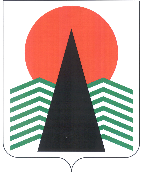 Муниципальное образованиеСельское поселение СентябрьскийНефтеюганский районХанты-Мансийский автономный округ – ЮграАДМИНИСТРАЦИЯ СЕЛЬСКОГО ПОСЕЛЕНИЯ СЕНТЯБРЬСКИЙ ПОСТАНОВЛЕНИЕп. СентябрьскийОб утверждении перечня должностных лиц администрации сельского поселения Сентябрьский, уполномоченных на осуществление проверочных мероприятийВ соответствии с Кодексом Российской Федерации об административных правонарушениях, Законом Ханты-Мансийского автономного округа – Югры                  от 11.06.2010 № 102-оз «Об административных правонарушениях»,                         Уставом муниципального образования сельского поселения Сентябрьский, в целях обеспечения санитарно-эпидемиологического благополучия населения при введении режима повышенной готовности на территории Ханты-Мансийского автономного                округа – Югры, п о с т а н о в л я ю:1. Утвердить перечень должностных лиц администрации сельского поселения Сентябрьский, уполномоченных на осуществление проверочных мероприятий по соблюдению мер, установленных нормативными правовыми актами                        Ханты-Мансийского автономного округа – Югры и муниципальными правовыми актами сельского поселения Сентябрьский, в связи с введением в Ханты-Мансийском автономном округе – Югре режима повышенной готовности на период эпидемиологического неблагополучия, связанного с распространением коронавирусной инфекции (COVID-19) (приложение). 2. Настоящее постановление подлежит размещению на официальном сайте администрации сельского поселения Сентябрьский.3. Настоящее постановление вступает в силу после подписания. 4. Контроль за выполнением постановления оставляю за собой.Глава  поселения 								           А.В. СветлаковПриложение № 1к постановлению администрации сельского поселения Сентябрьскийот 09.04.2020 № 38-паПеречень должностных лиц администрации сельского поселения Сентябрьский, уполномоченных на осуществление проверочных мероприятийЗаместитель главы сельского поселения Сентябрьский;Заведующий организационно-правовым сектором администрации сельского поселения Сентябрьский;Ведущий специалист – землеустроитель администрации сельского поселения Сентябрьский.09.04.2020№38-па